Doc OM0005-7KEYNSHAM CRICKET CLUB “250 CLUB”Online Standing Order set upPlease pay to the credit of the Keynsham Cricket Club Account No 62312758 Sort Code 60-12-11 at National Westminster Bank PLC, High Street, Keynsham.Choose one of £6.25 Quarterly/ £12.50 Half Yearly/ £25.00 Annually (preferred)Please date the first payment as the 1st of a monthAn example of an online Standing Order set up is below. The ‘192’ is my 250 club membership number. To make it easier to reconcile your payment, please contact me (tweedp4@gmail.com) to be allocated your membership number before you set up your Standing Order (unless already reserved and advised).Set up the “Payment Reference” using your membership number as per the example below.Please then contact me when you have set up your Standing Order to advise the first expected payment date & payment frequency and I will check and acknowledge your first payment.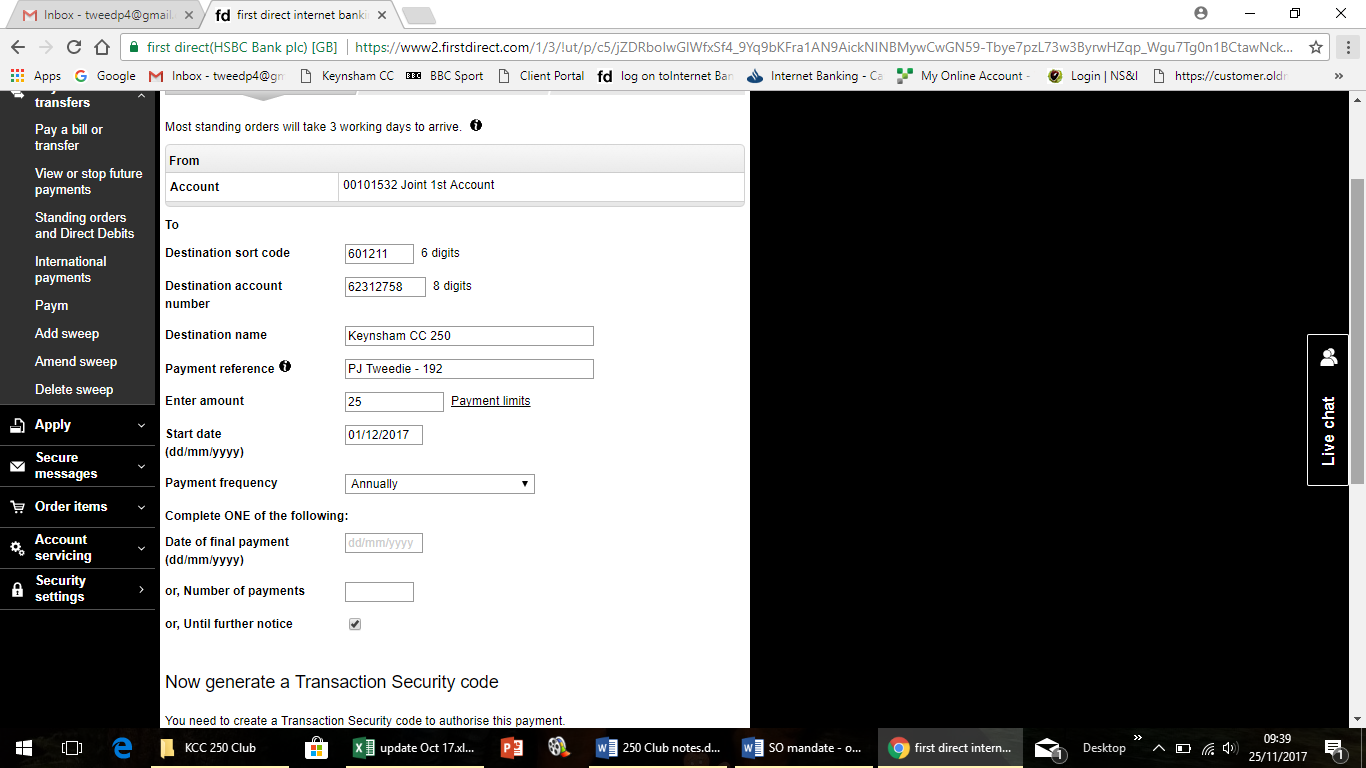 